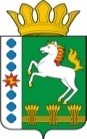 КОНТРОЛЬНО-СЧЕТНЫЙ ОРГАН ШАРЫПОВСКОГО РАЙОНАКрасноярского краяЗаключениена проект Решения Шушенского  сельского Совета депутатов «О внесении изменений и дополнений в Решение Шушенского сельского Совета депутатов от 16.12.2019  № 11-р «О бюджете поселения на 2020 год и плановый период 2021-2022 годов» 15 апреля  2020 год 			              	                                        №   26Настоящее экспертное заключение подготовлено Контрольно – счетным органом Шарыповского района на основании ст. 157 Бюджетного  кодекса Российской Федерации, ст. 9 Федерального закона от 07.02.2011 № 6-ФЗ «Об общих принципах организации и деятельности контрольно – счетных органов субъектов Российской Федерации и муниципальных образований», ст. 5 Решения Шарыповского районного Совета депутатов от 20.09.2012 № 31/289р «О внесении изменений и дополнений в Решение Шарыповского районного Совета депутатов от 21.06.2012 № 28/272р «О создании Контрольно – счетного органа Шарыповского района» (в ред. от 20.03.2014 № 46/536р, от 25.09.2014 № 51/573р, от 26.02.2015 № 56/671р, от 09.11.2017 № 19/197р) и в соответствии со стандартом организации деятельности Контрольно – счетного органа Шарыповского района СОД 2 «Организация, проведение и оформление результатов финансово – экономической экспертизы проектов Решений Шарыповского районного Совета депутатов и нормативно – правовых актов по бюджетно – финансовым вопросам и вопросам использования муниципального имущества и проектов муниципальных программ» утвержденного приказом Контрольно – счетного органа Шарыповского района от 16.12.2013 № 29, Соглашения от 20.01.2015 о передаче Контрольно – счетному органу Шарыповского района полномочий Контрольно – счетного органа Шушенского сельсовета по осуществлению внешнего муниципального финансового контроля.Представленный на экспертизу проект Решения Шушенского сельского Совета депутатов «О внесении изменений и дополнений в Решение Шушенского сельского Совета депутатов от 16.12.2019 № 11-р «О внесении изменений в Решение сельского  Совета депутатов  «О бюджете поселения на 2020 год и плановый период 2021-2022 годов» направлен в Контрольно-счетный орган Шарыповского района 13 апреля 2020 года. Разработчиком данного проекта Программы является администрация Шушенского сельсовета.Мероприятие проведено 14-15 апреля 2020 года.В ходе подготовки заключения Контрольно – счетным органом Шарыповского района были проанализированы следующие материалы:- проект Решения Шушенского сельского Совета депутатов «О внесении изменений в Решение Шушенского сельского Совета депутатов от 16.12.2019 № 11-р «О внесении изменений и дополнений в Решение сельского  Совета депутатов  «О бюджете поселения на 2020 год и плановый период 2021-2022 годов»;           -  решение от 16.12.2019 № 11-р «О бюджете поселения на 2020 год и плановый период 2021-2022 годов».В результате экспертизы проекта Решения и финансово – экономических обоснований предлагаемых к утверждению увеличений бюджетных ассигнований по расходам бюджета, подтверждающих потребность выделения дополнительных ассигнований в указанных в проекте Решения суммах по средствам бюджетов установлено:Представленным проектом Решения предлагается изменить основные характеристики бюджета поселения на 2020 год и плановый период 2021-2022 годов, внести изменения в текстовую часть и приложения к Решению о бюджете, изложив их в новой редакции в соответствии с представленным проектом Решения.Предлагаемые к утверждению изменения текстовой части Решения о бюджете поселения соответствуют бюджетному законодательству и законодательно установленным полномочиям органов местного самоуправления.Предлагаемые в проекте Решения изменения основных характеристик бюджета поселения на 2019 год представлены в таблице 1.Таблица 1(руб.)Прогнозируемый общий объем доходов бюджета поселения на 2020 год увеличился в сумме 729 684,00 руб. (9,58%) за счет безвозмездных поступлений из краевого и районного бюджетов.Общий объем расходов бюджета поселения на 2020 год увеличился в сумме 955 633,98 руб. (12,55%).Анализ изменения расходов бюджета поселения на 2020 годТаблица 2(руб.)По подразделу 0104 «Функционирование Правительства РФ, высших органов исполнительной власти субъектов РФ, местных администраций» увеличение бюджетных ассигнований в сумме 137 500,00 руб. на оплату исполнительного сбора по постановлениям о взыскании исполнительного характера за правонарушение.По подразделу 0203 «Мобилизационная и вневойсковая подготовка» увеличение бюджетных ассигнований в сумме 8 100,00 руб. (9,48%) на осуществление государственных полномочий по первичному воинскому учету на территориях, где отсутствуют военные комиссариаты.По подразделу 0409 «Дорожное хозяйство» увеличение бюджетных ассигнований в сумме 728 429,98 руб. (501,33%), в том числе:- в сумме 540 669,00 руб. на капитальный ремонт и ремонт автомобильных дорог общего пользования местного значения за счет средств дорожного фонда;- в сумме 180 915,00 руб. на содержание улично – дорожной сети сельского поселения дорог общего пользования;- в сумме 6 845,98 руб. на содержание улично – дорожной сети сельских поселений (за счет остатка прошлого года по акцизам).По подразделу 0502 «Коммунальное хозяйство» увеличение бюджетных ассигнований в сумме 81 604,00 руб. (100,00%) на замену насоса на водонапорной башне ул.Лесная, с.Шушь. Дефицит бюджета и источники финансирования дефицита бюджета поселения на 2020 год увеличился на 225 949,98 руб. Сумма дефицита бюджета поселения не превышает 10% утвержденного общего годового объема доходов местного бюджета  установленного статьей 92.1 Бюджетного кодекса Российской Федерации.В статью 1 внести следующей изменения:«2. Утвердить основные характеристики  бюджета поселения  на 2021 и 2022 годы:Таблица 3(рублей)Увеличение бюджетных ассигнований доходов и расходов бюджета поселения в 2021 году на сумму 781 399,00 руб. (10,05%) и в 2022 году на сумму 877 526,00 руб. (11,20%) на осуществление первичного воинского учета на территориях, где отсутствуют военные комиссариаты, на содержание автомобильных дорог общего пользования местного значения за счет средств дорожного фонда, на капитальный ремонт и ремонт автомобильных дорог общего пользования местного значения за счет средств дорожного фонда.Статья 10 «Дорожный фонд Шушенского сельсовета» излагается в новой редакции:               «Утвердить объем бюджетных ассигнований дорожного фонда Шушенского сельсовета:             - на 2020 год в сумме 873 729,98  руб., в том числе за счет остатка денежных средств 2019 года  - 6 845,98 руб., за счет акцизов по подакцизным товарам (продукции), производимым на территории Российской Федерации – 145 300,00 руб., за счет налога на доходы физических лиц - 0,0 руб., за счет межбюджетных трансфертов из краевого бюджета – 721 584,00 руб.;              - на 2021 год в сумме 924 199,00 руб., в том числе за счет акцизов по подакцизным товарам (продукции), производимым на территории Российской Федерации – 150 400,00 руб., за счет налога на доходы физических лиц - 0,00 руб., за счет межбюджетных трансфертов из краевого бюджета – 773 799,00 руб.;             - на 2022 год в сумме 937 926,00 руб., в том числе за счет акцизов по подакцизным товарам (продукции), производимым на территории Российской Федерации – 156 600,00 руб., за счет налога на доходы физических лиц - 0,00 руб., за счет межбюджетных трансфертов из краевого бюджета – 781 326,00 руб.».Вносятся изменения в статью 8 «Индексация заработной платы работников муниципальных учреждений, работников органов местного самоуправления по должностям, не отнесенным к муниципальным должностям муниципальной службы», излагается в новой редакции «Заработная плата работников бюджетной сферы индексируется в 2020 году на 10 процентов с 01 июня 2020 года, на 3 процента с 01 октября 2020 года».        5. Приложения 1, 2, 4, 5, 6, 7, 9 к Решению излагаются в новой редакции согласно приложениям  1-7 к проекту Решения.При проверке правильности планирования и составления проекта Решения  нарушений не установлено.            На основании выше изложенного Контрольно – счетный орган  Шарыповского района предлагает депутатам Шушенского сельского Совета принять проект Решения Шушенского сельского Совета депутатов «О внесении изменений и дополнений в Решение Шушенского  сельского Совета депутатов от 16.12.2019 № 11-р «О бюджете поселения на 2020 год и плановый период 2021-2022 годов».Председатель Контрольно – счетного органа							Г.В. СавчукАудитор Контрольно – счетного органа							И.В. ШмидтПредыдущая редакция Предлагаемая редакцияИзменение % изменения1) прогнозируемый общий объем доходов бюджета поселения в сумме7 615 639,008 345 323,00+ 729 684,00109,582) общий объем расходов бюджета поселения  в сумме7 615 639,008 571 272,98+ 955 633,98112,553) дефицит бюджета поселения  в сумме0,00225 949,98+ 225 949,98100,004) источники финансирования дефицита бюджета поселения  в сумме0,00225 949,98+ 225 949,98100,00наименование показателя бюджетной классификацииРаздел, подразделпредыдущая редакция предлагаемая редакция отклонение% отк.12345 (4-3)6Общегосударственные вопросы01004 093 473,004 230 973,00137 500,00103,36функционирование высшего должностного лица субъекта РФ и органа местного самоуправления0102760 552,00760 552,000,00100,00функционирование Правительства РФ, высших органов исполнительной власти субъектов РФ, местных администраций01043 320 821,003 458 321,00137 500,00104,14резервные фонды011110 000,0010 000,000,00100,00другие общегосударственные вопросы01132 100,002 100,000,00100,00Национальная оборона020085 400,0093 500,008 100,00109,48мобилизационная и вневойсковая подготовка020385 400,0093 500,008 100,00109,48Национальная безопасность и правоохранительная деятельность030032 646,0032 646,000,00100,00обеспечение пожарной безопасности031032 146,0032 146,000,00100,00другие вопросы в области национальной безопасности и правоохранительной деятельности0314500,00500,000,00100,00Национальная экономика0400160 300,00888 729,98728 429,98554,42дорожное хозяйство0409145 300,00873 729,98728 429,98601,33другие вопросы в области национальной экономики041215 000,0015 000,000,00100,00Жилищно - коммунальное хозяйство0500795 620,00877 224,0081 604,00110,26коммунальное хозяйство05020,0081 604,0081 604,00100,00благоустройство0503795 620,00795 620,000,00100,00Культура, кинематография08002 436 200,002 436 200,000,00100,00культура08012 436 200,002 436 200,000,00100,00Социальная политика100012 000,0012 000,000,00100,00пенсионное обеспечение100112 000,0012 000,000,00100,00ВСЕГО РАСХОДЫ7 615 639,008 571 272,98955 633,98112,55Предыдущая редакцияПредлагаемая редакцияОтклонение % отклонения1) прогнозируемый общий объем доходов бюджета поселения в сумме2021 год2022 год7 775 595,007 837 695,008 556 994,008 715 221,00+ 781 399,00+ 877 526,00110,05111,202) общий объем расходов бюджета поселения  в сумме2021 год2022 год7 775 595,007 837 695,008 556 994,008 715 221,00+ 781 399,00+ 877 526,00110,05111,20